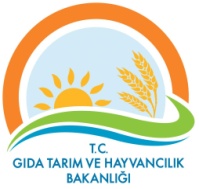 ARAÇ BAKIMI İŞLEMLERİ İŞ AKIŞ ŞEMASIBİRİMİLM.İMİ.ŞMA.ŞEMA NOGTHB.32.İLM.İKS/KYS.AKŞ.10.37HAZIRLAYANONAYLAYANİKS/KYS SORUMLUSU